Bush Christmas (incursion)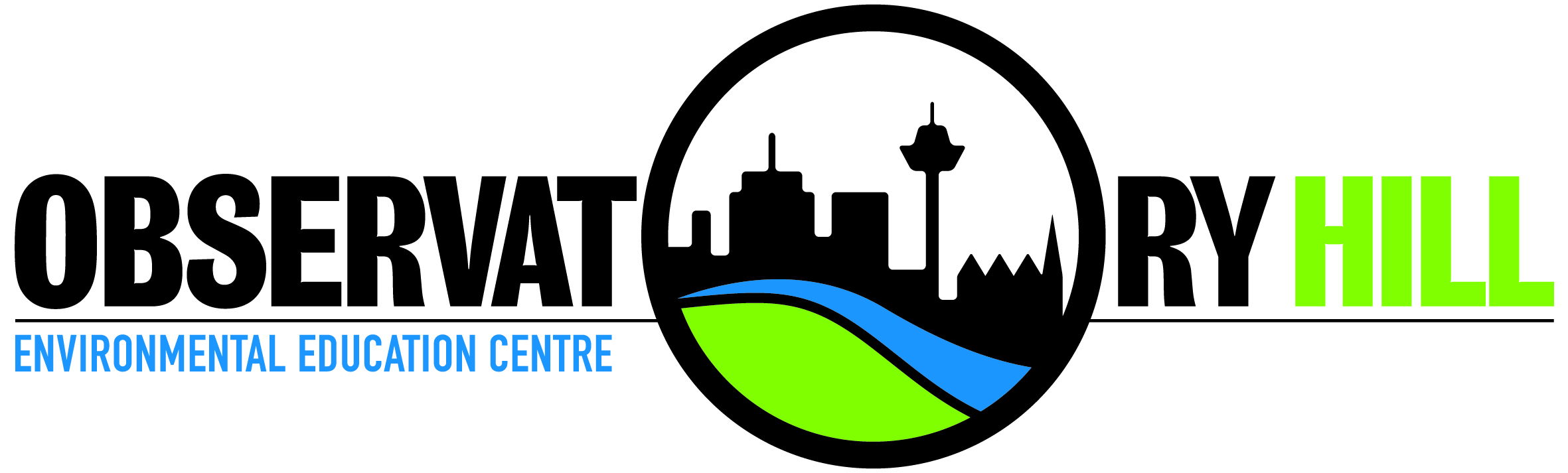 Teacher checklistBush ChristmasSummary of Learning ActivitiesPlease note: program is subject to change depending on the rotation of activities amongst a number of classes. ScheduleEach class will participate in learning activities (see over the page) which will take approximately 1.5 hours (timing for each class will be negotiated on booking) VenueMost activities begin in the student’s home room, with some activities (eg painting, stencilling etc done in common areas or in a designated classroom). These activities needed time to be set up, and students will preferably rotate to this areas across the day. The program will attempt to follow your normal school recess and lunch breaksRisk management advicePlease see the Bush Christmas risk management plan document on the OHEEC website.ClothingStudents will be provided with aprons to ensure paint or other craft material do not damage their school uniforms.What to bringAll resources and equipment will be provided StaffingIt is expected that teachers actively supervise their class throughout the day to support student learning and behaviour management. It would be desirable if any support staff or selected Stage 3 students may be able to help on the day. Extreme or wet weatherThe incursion operates indoors in all weatherCancellationsCancellations need to be made within 2 weeks of the date of the fieldtrip or a cancellation fee $40.00 per class will be charged. If cancellation occurs due to inclement weather on the day, no fee will be charged. If there is a need to cancel on the day, please leave a message by dialling 9247 7321 as early as possible or The Principal on 0400 230 699.Medical or special needsPlease advise OHEEC staff of any student with special needs when booking the incursion (e.g. disabilities, mobility issues allergies, behaviour issues etc). Pre-excursion activitiesPre-visit activities carried out prior to the incursion will help students better understand their incursion content and provide links with classroom learning. Please see Bush Christmas program page on the OHEEC website for activities.Session 1: ‘Snowy’s Christmas’Students will take part in an interactive story, ‘Snowy’s Christmas’, to learn about the habitats of Australian animals, what they eat, where they shelter, and ways they are adapted to their environments.   The will also view preserved animals to discuss their needs, habitats, features and adaptations.  Session 2: Craft Activities In three groups the students rotate through three main activity stations:1. Printing calico bags – Students use a roller and stencil to print an Australian animal design onto a calico bag.2. Making wrapping paper – Students use Aussie animal stamps to make a piece of recycled wrapping paper.3. Gift Tags - Students make a gift tag and colour a Christmas card (time permititng).Session 3: Australian Christmas song Students will learn an Australian Christmas song and accompany it with bush instruments. 